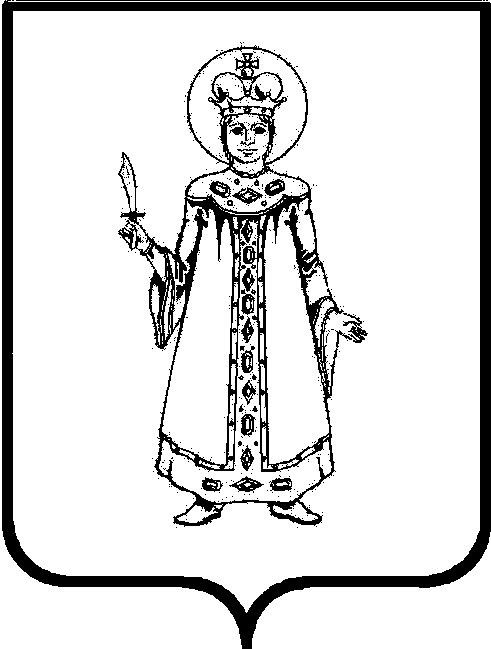 Об утверждении Программы профилактики рисков причинения вреда (ущерба) охраняемым законом ценностям в рамках осуществления муниципального контроля в сфере благоустройства на территории Угличского муниципального района Ярославской области на 2024 годВ соответствии с Федеральным законом от 31.07.2020 №248-ФЗ «О государственном контроле (надзоре) и муниципальном контроле в Российской Федерации», постановлением Правительства Российской Федерации от 25.06.2021 №990 «Об утверждении Правил разработки и утверждения контрольными (надзорными) органами программы профилактики рисков причинения вреда (ущерба) охраняемым законом ценностям», решениями Думы Угличского муниципального района от 18.05.2023 №37 «Об утверждении Соглашения о передаче осуществления части полномочий по решению вопросов местного значения городского поселения Углич Угличского муниципального района Ярославской области», от 18.05.2023№38 «Об утверждении Соглашения о передаче осуществления части полномочий по решению вопросов местного значения Слободского сельского поселения Угличского муниципального района Ярославской области», от 18.05.2023№39 «Об утверждении Соглашения о передаче осуществления части полномочий по решению вопросов местного значения Улейминского сельского поселения Угличского муниципального района Ярославской области», от 18.05.2023№40 «Об утверждении Соглашения о передаче осуществления части полномочий по решению вопросов местного значения Отрадновского сельского поселения Угличского муниципального района Ярославской области», от 18.05.2023№41 «Об утверждении Соглашения о передаче осуществления части полномочий по решению вопросов местного значения Ильинского сельского поселения Угличского муниципального района Ярославской области», от 18.05.2023№42 «Об утверждении Соглашения о передаче осуществления части полномочий по решению вопросов местного значения Головинского сельского поселения Угличского муниципального района Ярославской области», Уставом Угличского муниципального района Администрация Угличского муниципального района ПОСТАНОВЛЯЕТ:Утвердить прилагаемую Программу профилактики рисков причинения вреда (ущерба) охраняемым законом ценностям в рамках осуществления муниципального контроля в сфере благоустройства на территории Угличского муниципального района Ярославской области на 2024 год.	2.Опубликовать настоящее постановление  на официальном сайте Угличского муниципального района в разделе «Официально» и подразделе «Муниципальный контроль».	3.Контроль за исполнением настоящего постановления возложить на первого заместителя Главы Администрации района - начальника Управления жилищно-коммунального комплекса и строительства Администрации района                                                                       Задворнову О.В.4. Настоящее постановление вступает в силу после его официального опубликования.И.о. Главы района			                                               О.В. ЗадворноваУтвержденапостановлениемАдминистрации Угличскогомуниципального районаот 14.12.2023 № 1309ПРОГРАММАпрофилактики рисков причинения вреда (ущерба) охраняемым законом ценностям в рамках осуществления муниципального контроля в сфере благоустройства на территории Угличского муниципального района Ярославской области на 2024 годОбщие положения Настоящая Программа разработана в соответствии со статьей 44 Федерального закона от 31.07.2020 №248-ФЗ «О государственном контроле (надзоре) и муниципальном контроле в Российской Федерации» (далее - Федеральный закон), постановлением Правительства Российской Федерации от 25.06.2021 №990 «Об утверждении Правил разработки и утверждения контрольными (надзорными) органами программы профилактики рисков причинения вреда (ущерба) охраняемым законом ценностям» и предусматривает комплекс мероприятий по профилактике рисков причинения вреда (ущерба) охраняемым законом ценностям при осуществлении муниципального контроля в сфере благоустройства на территории Угличского муниципального района Ярославской области. Профилактика рисков причинения вреда (ущерба) охраняемым законом ценностям осуществляется в соответствии с ежегодно утверждаемой Администрацией Угличского муниципального района Программой профилактики рисков причинения вреда (ущерба) охраняемым законом ценностям в рамках осуществления муниципального контроля в сфере благоустройства на территории Угличского муниципального района Ярославской области (далее - Программа профилактики) путем проведения профилактических мероприятий.1.2. Утвержденная Программа профилактики размещается на официальном сайте Угличского муниципального района в сети «Интернет» (www.uglich.ru) (далее – официальный сайт) в течение 5 дней со дня утверждения.1.3. Структурным подразделением Администрации Угличского муниципального района, ответственным за осуществлением муниципального контроля в сфере благоустройства на территории городского и сельских поселений Угличского муниципального района Ярославской области (далее - муниципальный контроль) является отдел муниципального контроля Администрации Угличского муниципального района (далее - уполномоченный орган).1.4. Уполномоченный орган может проводить профилактические мероприятия, не предусмотренные Программой профилактики.1.5. Профилактические мероприятия, в ходе которых осуществляется взаимодействие с контролируемыми лицами, проводятся только с согласия данных контролируемых лиц либо по их инициативе.1.6. В случае, если при проведении профилактических мероприятий установлено, что объекты контроля представляют явную непосредственную угрозу причинения вреда (ущерба) охраняемым законом ценностям или такой вред (ущерб) причинен, должностное лицо незамедлительно направляет информацию об этом руководителю (заместителю руководителя) контрольного органа или иному должностному лицу контрольного органа, уполномоченному в соответствии с положением о виде контроля на принятие решений о проведении контрольных  мероприятий (далее - уполномоченное должностное лицо контрольного органа), для принятия решения о проведении контрольного мероприятия.1.7. Программа профилактики разработана на 2024 год.1.8. Субъектами профилактических мероприятий при осуществлении муниципального контроля являются юридические лица, индивидуальные предприниматели, граждане (контролируемые лица).Анализ текущего состояния осуществления муниципального контроля, описание текущего развития профилактической деятельности уполномоченного органа, характеристика проблем, на решение которых направлена Программа профилактики	2.1.В 2023 году муниципальный контроль в сфере благоустройства осуществляется в соответствии с:	- Федеральным законом от 31.07.2020 №248-ФЗ «О государственном контроле (надзоре) и муниципальном контроле в Российской Федерации»,	- Положениями о муниципальном контроле в сфере благоустройства, утвержденными решениями Муниципального Совета городского поселения Углич Угличского муниципального района Ярославской области от 22.12.2021 №267, Муниципального Совета Слободского сельского поселения Угличского муниципального района Ярославской области от 06.12.2021 № 51, Муниципального Совета Улейминского сельского поселения Угличского муниципального района Ярославской области от 23.12.2021 № 40, Муниципального Совета Отрадновского сельского поселения Угличского муниципального района Ярославской области от 16.12.2021 №50, Муниципального Совета Ильинского сельского поселения Угличского муниципального района Ярославской области от 27.12.2021 № 162, Муниципального совета Головинского сельского поселения Ярославской области от 22.12.2021 № 21(далее - Положения),	- Правилами благоустройства, действующими на территориях поселений Угличского муниципального района Ярославской области, утвержденных решениями Муниципальных Советов городского поселения Углич Угличского муниципального района Ярославской области от 27.06.2018 №55 «Об утверждении Правил благоустройства городского поселения Углич», Слободского сельского поселения Угличского муниципального района Ярославской области от 15.06.2018 №14 «Об утверждении Правил благоустройства территории Слободского сельского поселения», Улейминского сельского поселения Угличского муниципального района Ярославской области от 05.04.2018  №6 «Об утверждении Правил благоустройства территории Улейминского сельского поселения», Отрадновского сельского поселения Угличского муниципального района Ярославской области от 19.04.2018 №10-а «Об утверждении Правил благоустройства территории Отрадновского сельского поселения», Ильинского сельского поселения Угличского муниципального района Ярославской области от 26.04.2018 №158 «Об утверждении Правил благоустройства Ильинского сельского поселения Ярославской области», Головинского сельского поселения Угличского муниципального района Ярославской области от 17.05.2018№ 15 «Об утверждении Правил благоустройства Головинского сельского поселения» (далее – Правила благоустройства) и иными нормативными правовыми актами.2.2.В 2023 году в соответствии с Положениями, а также с учетом постановления Правительства Российской Федерации от 10.03.2022 №336 «Об особенностях организации и осуществления государственного контроля (надзора), муниципального контроля», в рамках осуществления муниципального контроля в сфере благоустройства проводятся профилактические мероприятия, направленные на соблюдение подконтрольными субъектами обязательных требований, на побуждение подконтрольных субъектов к добросовестности.2.3. Мониторинг состояния подконтрольных субъектов в сфере соблюдения правил благоустройства выявил, что ключевыми и наиболее значимыми рисками являются нарушения, предусмотренные Правилами благоустройства в части загрязнения территории, а именно мусор на прилегающих к хозяйствующим субъектам территориях, размещение автотранспортных средств на озелененной территории.Наиболее значимым риском является факт причинения вреда объектам благоустройства (повреждение и (или) уничтожение объектов благоустройства: малых архитектурных форм, зеленых насаждений, загрязнение территории различными отходами) вследствие нарушения законодательства контролируемым лицом, в том числе вследствие действий (бездействия) должностных лиц контролируемого лица, и (или) иными лицами, действующими на основании договорных отношений с контролируемым лицом.2.4. Проведение профилактических мероприятий, направленных на соблюдение подконтрольными субъектами обязательных требований Правил благоустройства, на побуждение подконтрольных субъектов к добросовестности способствует улучшению в целом ситуации, повышению ответственности подконтрольных субъектов, снижению количества выявляемых нарушений обязательных требований, требований, установленных муниципальными правовыми актами в указанной сфере. 2.5. На стенде отдела муниципального контроля размещены нормативно-правовые акты, график приема.В устной и письменной формах разъясняются вопросы по обязательным требованиям Правил благоустройства.3. Цели и задачи реализации Программы профилактики	3.1. Профилактика рисков причинения вреда (ущерба) охраняемым законом ценностям направлена на достижение следующих основных целей:1) стимулирование добросовестного соблюдения обязательных требований всеми контролируемыми лицами;2) устранение условий, причин и факторов, способных привести к нарушениям обязательных требований и (или) причинению вреда (ущерба) охраняемым законом ценностям;3) создание условий для доведения обязательных требований до контролируемых лиц, повышение информированности о способах их соблюдения.3.2. Задачами Программы профилактики рисков причинения вреда являются:- выявление причин, факторов и условий, способствующих нарушению обязательных требований законодательства;- повышение правосознания и правовой культуры руководителей юридических лиц, индивидуальных предпринимателей и граждан.4. Перечень профилактических мероприятий, сроки (периодичность) их проведения.Раздел 5. Показатели результативности и эффективности программы профилактики№ п/пНаименование мероприятияСроки и периодичность проведения1. Информирование контролируемых 
и иных заинтересованных лиц 
по вопросам соблюдения обязательных требованийпосредством размещения сведений на официальном сайте контрольного органа в сети «Интернет» в течение года по мере необходимости2.Обобщение правоприменительной практики: подготовка и размещение на официальном сайте в сети «Интернет» доклада с результатами обобщения правоприменительной практикив разрезе поселений1 раз в год3.Объявление предостережения о недопустимости нарушения обязательных требованийпри наличии оснований, предусмотренных ст. 49 Федерального закона, и принятии соответствующего решения уполномоченным органом4. Консультирование в устной и письменной формахв течение года по мере необходимости№ п/пНаименование показателяВеличина1.Полнота информации, размещенной на официальном сайте контрольного органа в сети «Интернет» в соответствии с частью 3 статьи 46 Федерального закона от 31 июля 
2020 года № 248-ФЗ «О государственном контроле (надзоре) и муниципальном контроле в Российской Федерации»100 %2.Удовлетворенность контролируемых лиц и их представителями консультированием контрольного  органа100% от числа обратившихся3.Количество проведенных профилактических мероприятийне менее 
1 мероприятия